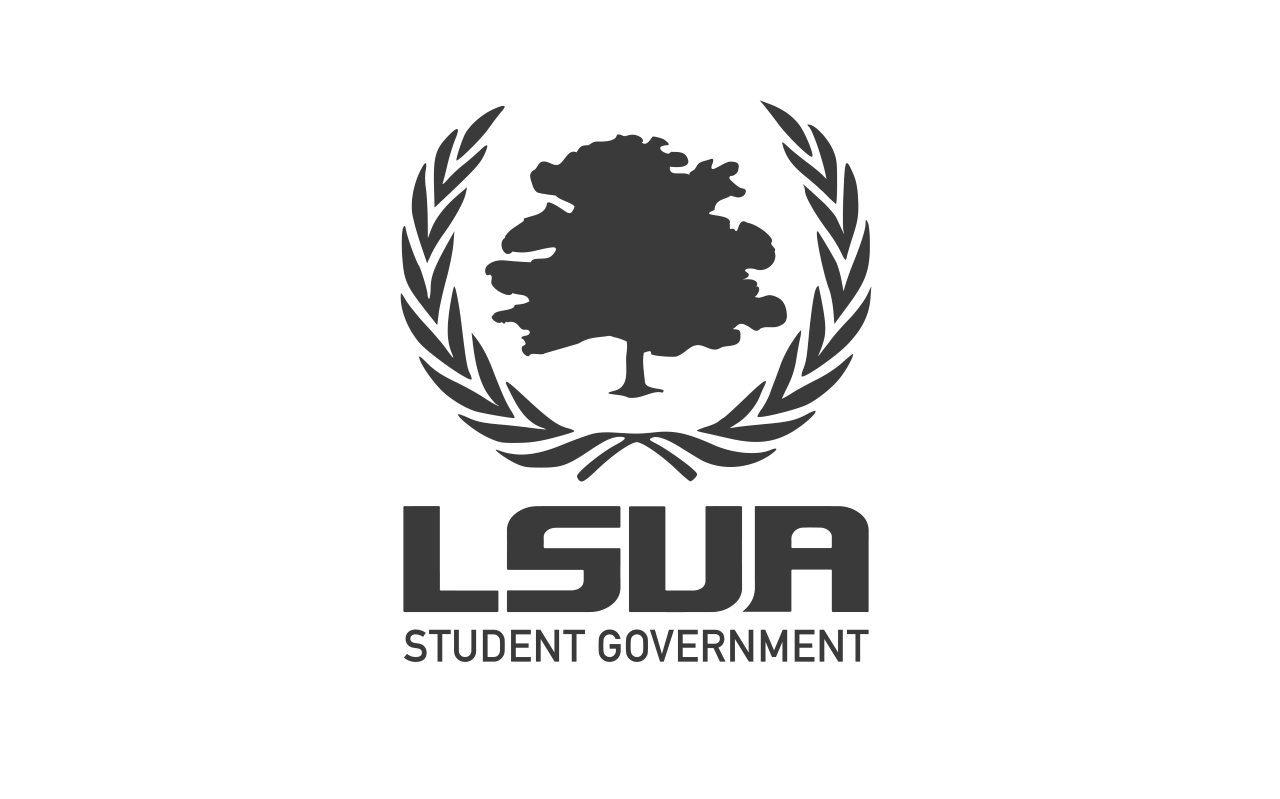 General Assembly Meeting MinutesSpring SessionMarch 30, 2021Bayou Roberts/ZoomGeneral Assembly Attendance:Executive Board: President Aguilera, Vice President Barr, Treasurer Borhi, Secretary GillamSenators: Desmond, Kolby, Bree, Zoria, Adiannes, Markriseanna, Hailey, Manal, Travion, Terrie, Tashia, AbbieAbsent: Advisor Attendance:Haylee MaloneGuest Attendance:	Dr. Abbey Bain, Ms. Sheila Hudson (of the diversity and inclusion committee)I. Call to OrderPresident Aguilera calls the meeting to order at 6:30 p.m.II. Executive ReportA. WelcomeB. Roll Call/QuorumRoll call yields 15 of 15 voting members; Quorum is established.C. President’s ReportPresident Aguiler begins by briefly discussing Beautification day at A.D. Vice President’s ReportE. Committee ReportsIII. Ms. Sheila Hudson (Diversity and Inclusion)Our guest speaker, Sheila Hudson, is given a portion of the meeting to discuss diversity and inclusion on LSUA’s Campus. Ms. Hudson is the head of the Diversity and Inclusion Committee. She informs us that there is a survey that has been released that allows students to report any incidents of discrimination towards students because of race, religion, or etc. This survey and the committee were created to bring awareness to this campus issue and to reduce the chance of this behavior. She then asks that we, as the Student Government of LSUA, complete the survey, promote the survey, and raise awareness on the issue.IV. Vice Chancellor Abbey BainDr. Abbey Bain begins by updating us on the plans of the new student building. Construction is planned to begin in a year or so.She then reiterates and emphasises the importance of completing and promoting the newly released  Diversity and Inclusion survey.Lastly, Dr. Bain updates us on new information about the upcoming Commencement. As of now, this semester’s commencement will be in person, at the Coliseum, with possibly 2 ceremonies.V. Advisor Haylee MaloneAdvisor Malone reminds us about the upcoming crawfish boil. It will take place on April 15th (thursday). Tickets will cost $5 for students and $10 for faculty and staff. T-shirts will be $10. She then asks that Student Government members remember to promote it.Lastly, she discusses the upcoming Student Government elections. The only executive board position that will be open to run for is the President’s position and the Vice-president’s position. There are open Senate seats as well (mostly sophomore and senior seats). She then asks us to promote the upcoming elections.VI. Old BusinessMinutes approved: 15 ayes and 0 noes. VII. New BusinessVIII. Open FloorIX. Adjournment- Meeting adjourned at 6:57 pm.Minutes transcribed by Executive Secretary Kylan Gillam.